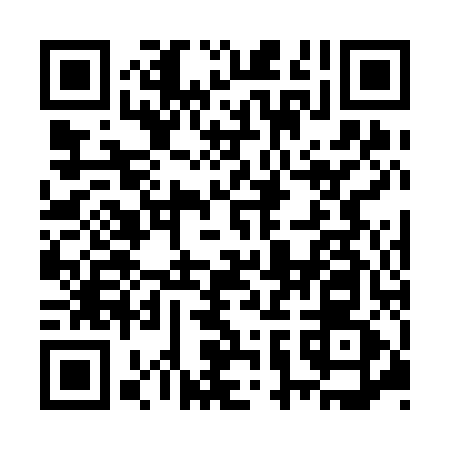 Prayer times for Zumpango del Rio, MexicoMon 1 Jul 2024 - Wed 31 Jul 2024High Latitude Method: NonePrayer Calculation Method: Muslim World LeagueAsar Calculation Method: ShafiPrayer times provided by https://www.salahtimes.comDateDayFajrSunriseDhuhrAsrMaghribIsha1Mon4:456:0712:424:057:178:342Tue4:466:0712:424:057:178:343Wed4:466:0812:424:057:178:344Thu4:466:0812:434:057:178:345Fri4:476:0812:434:057:178:346Sat4:476:0912:434:057:178:347Sun4:486:0912:434:047:178:348Mon4:486:0912:434:047:178:339Tue4:496:1012:434:047:178:3310Wed4:496:1012:444:047:178:3311Thu4:496:1012:444:047:178:3312Fri4:506:1112:444:047:178:3313Sat4:506:1112:444:037:178:3314Sun4:516:1112:444:037:178:3215Mon4:516:1212:444:037:168:3216Tue4:526:1212:444:037:168:3217Wed4:526:1212:444:027:168:3118Thu4:536:1312:444:027:168:3119Fri4:536:1312:444:017:168:3120Sat4:546:1312:454:017:158:3021Sun4:546:1412:454:017:158:3022Mon4:556:1412:454:007:158:3023Tue4:556:1412:454:007:158:2924Wed4:556:1512:453:597:148:2925Thu4:566:1512:453:597:148:2826Fri4:566:1512:453:587:148:2827Sat4:576:1612:453:577:138:2728Sun4:576:1612:453:577:138:2729Mon4:586:1612:453:567:138:2630Tue4:586:1712:443:557:128:2631Wed4:596:1712:443:557:128:25